Table S1: Example of survey on farmers’ experiences with dry direct seeding in wet season 2016.Parcel information Yield and productivity of rice in wet season 2015Labour Labour requirements in wet season 2016If you have saved labour:Machinery access and useImpact of adoption Did you experience change(s) in your household or farm after using the direct seeder? What is the magnitude of this change?Thank you for your timeTable S2: Monthly rainfall (mm) in 2015 and 2016 relative to long-term means (mm) for Savannakhet and Champassak Provinces in Lao PDR. M, missing.Table S3. Experiment 2: Percent variation associated with sources of variance for dry weight (DM) of weeds and rice and their combined canopy cover at 21, 36 and 51 days; and grain yield, total DM and harvest index of rice at maturity. Values are percentages for sources of variation from the full factorial analysis from Table 4. 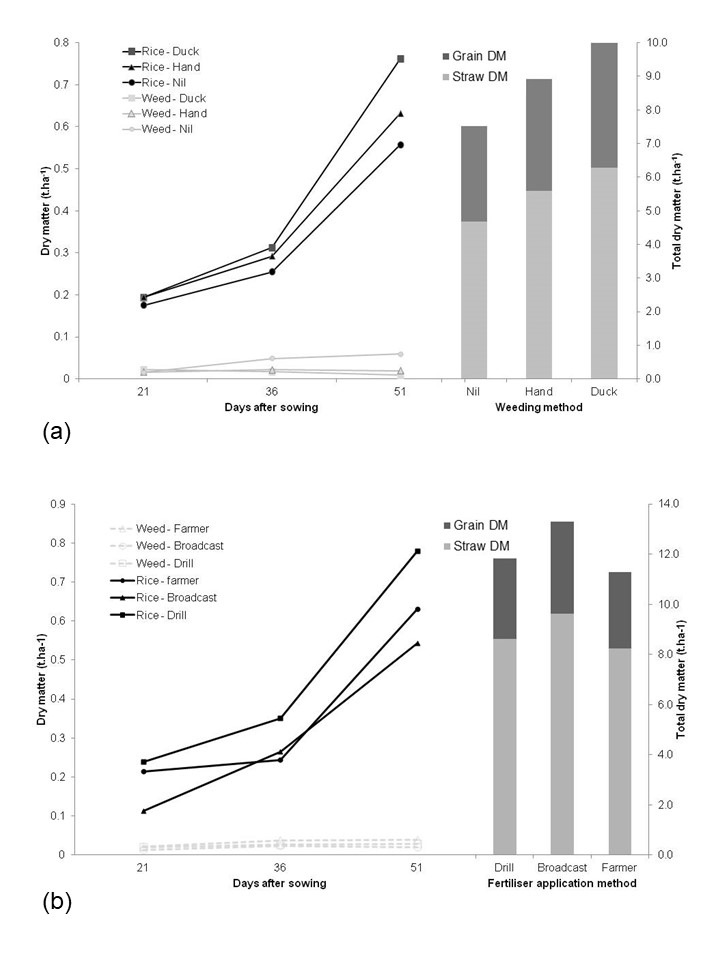 Supplementary Material Figure Captions:Fig. S1. Mean dry matter production (kg ha-1) of rice and weeds at 21, 36 and 51 days after emergence (DAE) in 3 weed control treatments (Unweeded, Hand-weeded, Ducklings) at 4 locations in southern Lao PDR in 2016. At maturity, the total dry matter production and the grain yield (shaded) of each weeding method are presented as histograms. Note the different scales for 0-51 days and at maturity. At 21, 36 and 51 days, l.s.d. for dry matter of weeds was 13.0, 16.4 and 14.7, and for dry matter of rice was 102, 98 and 153, respectively (P < 0.05). At maturity, l.s.d. of total dry matter and grain yield were 1470 and 550, respectively (P < 0.05). Duckling square, Hand-weeded triangle and Unweeded circleis shaded symbols and unbroken lines; weed is open symbols and dotted lines. In the DM histograms, grain DM is shaded, and straw DM is not.District:Date:Village:Time:Farmer:Survey number:Interviewer:Survey checked by:Household size:Farm area (ha):Rice area usually grown (ha):Wet seasonDry seasonLand type: [   ] low [   ] middle [   ] upperSoil texture: [   ] sandy [   ] loamy [   ] clay [   ] others (specify)Soil fertility: [   ] very fertile [   ] fertile [   ] unfertileDo you have access to irrigation?[   ] Yes [   ] NoIf yes, what is the irrigation source?Rice shortage (months):% income from rice sales:Number of livestock owned:% income from livestock sales:Number of family members working off-farm:% income from off-farm employment:Number of seasons experience with DDS?Direct seedingOther establishment method Variety Seed sourceArea of rice (m2)Land type (lower, middle, upper)Date sown Date transplantedDate harvestedGrain yield (kg)Fertiliser applied – type & quantityWater management practicesWeed management practicesProblems encountered (e.g. lodging, weeds, pest, disease)Weather pattern (i.e. late onset rains, mid-season drought etc)ຈໍານວນພົນໃນຄອບຄົວທັງໝົດ/Number of people in your householdຈໍານວນຜູ້ຢູ່ອາໄສໃນຄອບຄົວປະຈຸບັນ/How many members currently living here?ໃນລະດູຝົນ, ແຮງງານຕົ້ນຕໍສຳລັບເຮັດການຜະລິດກະສິກຳມີຈັກຄົນ/How many full time farm workers WS?ໃນລະດູແລ້ງ, ແຮງງານຕົ້ນຕໍສຳລັບເຮັດການຜະລິດກະສິກຳມີຈັກຄົນ/ How many part time farm workers WS?ວຽກສັກເຂົ້າໄຮ່ ທ່ານໄດ້ໃຊ້ແຣງງານຄອບຄົວເອງ, ຈ້າງແຮງງານຫລືແລກປ່ຽນແຮງງານ/For planting, what type of labour do you useແຮງງານຄອບຄົວ/Family labourແລກປ່ຽນແຮງງານ/Exchange labourຈ້າງແຮງງານເຮັດໃຫ້/Hire labour (cost LAK/day?)ວຽກເສຍຫຍ້າໄຮ່ ທ່ານໄດ້ໃຊ້ແຣງງານຄອບຄົວເອງ, ຈ້າງແຮງງານຫລືແລກປ່ຽນແຮງງານ/For weeding, what type of labour do you use?ແຮງງານຄອບຄົວ/Family labourແລກປ່ຽນແຮງງານ/Exchange labourຈ້າງແຮງງານເຮັດໃຫ້/Hire labour (cost LAK/day?) ວຽກເກັບກ່ຽວ, ຮູດເຂົ້າໄຮ່ ທ່ານໄດ້ໃຊ້ແຣງງານຄອບຄົວເອງ, ຈ້າງແຮງງານຫລືແລກປ່ຽນແຮງງານ/For harvesting, what type of labour do you use?ແຮງງານຄອບຄົວ/Family labourແລກປ່ຽນແຮງງານ/Exchange labourຈ້າງແຮງງານເຮັດໃຫ້/Hire labour (cost LAK/day?)ວຽກເກັບກ່ຽວ, ຮູດເຂົ້າໄຮ່ ທ່ານໄດ້ໃຊ້ແຣງງານຄອບຄົວເອງ, ຈ້າງແຮງງານຫລືແລກປ່ຽນແຮງງານ/For harvesting, what type of labour do you use?ແຮງງານຄອບຄົວ/Family labourແລກປ່ຽນແຮງງານ/Exchange labourຈ້າງແຮງງານເຮັດໃຫ້/Hire labour (cost LAK/day?)ຄົນໃນຄອບຄົວຂອງທ່ານມີໃຜໄດ້ໄປຈ້າງເຮັດວຽກກະສິກຳ ແລະ ຈ້າງວຽກນອກກະສິກຳບໍ່ ຫຼື ເຣັດວຽກນອກກະສິກຳຂອງຕົນເອງ?/Do any members of your household work off-farm or non-farm work?ມີ/Yes       ບໍ່ມີ/No ຜູ້ໄປຈ້າງເຮັດວຽກກະສິກຳ ແລະ ບໍ່ແມ່ນກະສິກຳ ຫຼື ເຮັດວຽກຂອງຕົນເອງທີ່ບໍ່ກ່ຽວກະສິກຳ ນັ້ນແມ່ນເຣັດຫຍັງ?/What do they do during this period? ___________________________ວຽກທີ່ຄົນໃນຄອບຄົວທ່ານໄປນັ້ນເຮັດນັ້ນແມ່ນຢູ່ໃນຊ່ວງລະດູໃດ?/Which season do they work in this activity?ລະດູຝົນ/Wet-seasonລະດູແລ້ງ/Dry-seasonໝົດປີເລີຍ/All yearຄ່າຈ້າງແຮງງານກະສິກຳມື້ລະເທົ່າໃດ?/What is the daily wage rate when working off-farm?_____________ກີບ/ມື້-kip/dayຄ່າຈ້າງແຮງງານກະສິກຳມື້ລະເທົ່າໃດ?/What is the daily wage rate when working off-farm?_____________ກີບ/ມື້-kip/dayຄອບຄົວທ່ານໄດ້ມີພີ່ນ້ອງ, ລູກຫຼານຝາກເງິນມາໃຫ້ບໍ່?/Do you receive remittances from members living elsewhere?ມີ/Yes       ບໍ່ມີ/No ປີກາຍໄດ້ຮັບເງິນຝາກມາໃຫ້ເທົ່າໃດ?/Remittances received each last year__________________No. Labour daysDirect seedingOther establishment method Other establishment methodPrepare nurseryTransplantingWeedingHarvestWhich family members now have more time?What do they do with this free time?Where did you get information about the direct seeding technique?Where did you get information about the direct seeding technique?Who were the most important people in helping you to decide to use direct seeding?Who were the most important people in helping you to decide to use direct seeding?Name:Relationship to you:Where did you source the machine (i.e. purchase, hire contractor, use group seeder etc)?Where did you source the machine (i.e. purchase, hire contractor, use group seeder etc)?If purchased, did you have access to more than one type of machine?If purchased, did you have access to more than one type of machine?If purchased, did you borrow money to buy the seeder? From where? Is the process to borrow money difficult?If purchased, did you borrow money to buy the seeder? From where? Is the process to borrow money difficult?Did you need to adapt anything to make using the machine easier?Did you need to adapt anything to make using the machine easier?Can you suggest modifications that need to be made to the machine based on your experience?Can you suggest modifications that need to be made to the machine based on your experience?Do you plan to use the direct seeder again next year? Why/why not?Do you plan to use the direct seeder again next year? Why/why not?Variable for impactChanges (+)-yes, increased(- )-yes, decreased (0)-no changeAmount of change (%)Yield (kg)Area planted (ha)Income from rice (LAK)Income from other crop (LAK)Number of months without food Incidence of pests and diseases Incidence of weedsAmount of production inputs usedCost of production (LAK)Rice for home consumption (kg)JanFebMarAprMayJunJulAugSepOctNovDecTotalSavannakhet2015026685082303184143832088620161304161191511522618964231757Mean417329116826321934321987721452Champassak201503161071051853014092677731015012016635019180283421285591244M372128Mean21625752453244344683091163022044VariationWeed DM(kg ha-1)Rice DM(kg ha-1)Canopy(%)Maturity(Mg ha-1)SourcedF21 days36 days51 days21 days36 days51 days21 days36 days51 daysGrain yieldTotal DMHI (%)District36.05.65.148.453.863.038.223.449.623.822.416.4Weed24.333.258.20.42.47.722.45.36.623.721.90.2Fertilizer27.85.96.714.59.310.33.64.06.712.17.61.3DxW614.118.311.12.54.05.52.127.14.45.610.420.5DxF640.713.66.920.717.35.314.817.113.615.618.833.7WxF410.53.82.13.94.82.57.64.211.01.22.85.9DxWxF1216.619.69.99.68.45.711.318.98.118.016.122.0